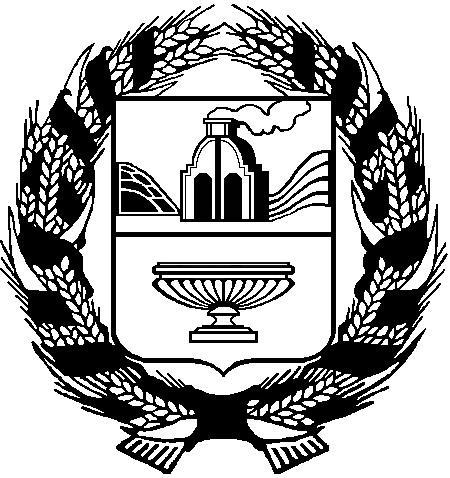 АДМИНИСТРАЦИЯ ПАНОВСКОГО СЕЛЬСОВЕТАРЕБРИХИНСКОГО РАЙОНААЛТАЙСКОГО КРАЯПОСТАНОВЛЕНИЕ04.08.2021	№ 19с. ПановоО внесении изменений в постановление Администрации Пановского сельсовета Ребрихинского района Алтайского края от 29.06.2020 № 21 «Об утверждении реестра и схемы размещения мест (площадок) накопления твердых коммунальных отходов, в том числе крупногабаритных отходов, на территории муниципального образования Пановский сельсовет Ребрихинского района Алтайского края»В соответствии с Федеральным законом от 06.10.2003 № 131-ФЗ «Об общих принципах организации местного самоуправления в Российской Федерации», Федеральным законом от 24.06.1998 № 89-ФЗ «Об отходах производства и потребления», постановлением Правительства Российской Федерации от 31.08.2018 г. № 1039  «Об утверждении Правил благоустройства мест (площадок) накопления твердых коммунальных отходов и ведения их реестра», руководствуясь Уставом муниципального образования Пановский сельсовет Ребрихинского района Алтайского края,    ПОСТАНОВЛЯЮ:1. Внести изменения в схему размещения мест (площадок) накопления твердых коммунальных отходов, в том числе крупногабаритных отходов,  на территории муниципального образования Пановский сельсовет Ребрихинского района Алтайского края и утвердить её в новой редакции (Приложение 1,3,5).2. Внести изменения в реестр размещения мест (площадок) накопления твердых коммунальных отходов, в том числе крупногабаритных отходов,  на территории муниципального образования Пановский сельсовет Ребрихинского района Алтайского края и утвердить в новой редакции (Приложение 2,4,6).3. Настоящее постановление обнародовать на информационном стенде Администрации Пановского сельсовета, а также на информационных стендах в поселках Лесной, Молодежный, разъезд Паново, и разместить и на официальном сайте Администрации Ребрихинского района в разделе «Сельсоветы» «Пановский сельсовет».4. Контроль за исполнением настоящего постановления оставляю за собой.Глава сельсовета                                                                            О.Н.АверьяноваАнтикоррупционная экспертиза муниципального правового акта проведена.Коррупциогенных факторов не выявлено.Главный специалист Администрации Пановского сельсовета    Д.В.ГазенкампфПриложение № 1 к постановлению Администрации Пановского сельсовета Ребрихинского района Алтайского края от 04.08.2021 № 19РЕЕСТР мест (площадок) накопления твердых коммунальных отходов на территории муниципального образования Пановский сельсовет Ребрихинского района Алтайского края (с.Паново)Приложение № 2 к постановлению Администрации Пановского сельсовета Ребрихинского района Алтайского края от 04.08.2021 № 19Схема размещения мест (площадок) накопления твердых коммунальных отходов на территории муниципального образования Пановский сельсовет Ребрихинского района Алтайского края (с. Паново)ул. Карла Маркса, 22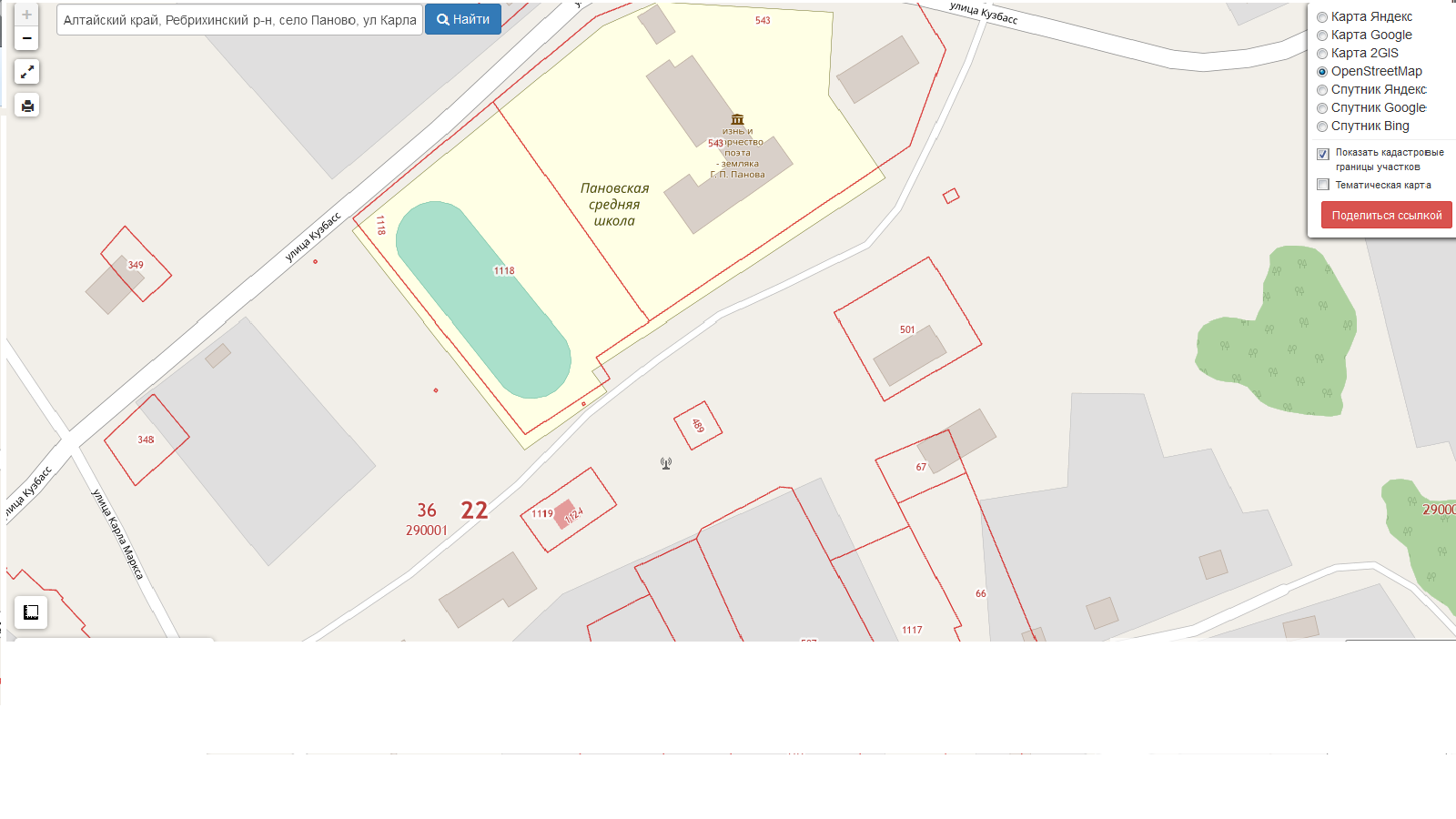 с. Паново ул. Карла Маркса 19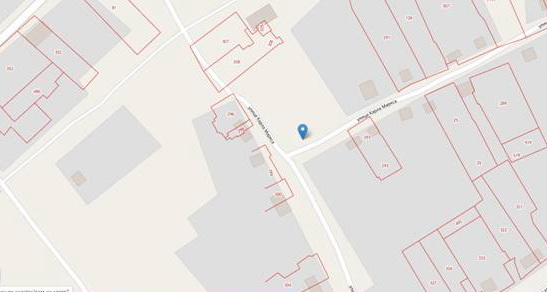 с. Паново ул. Песчаная 13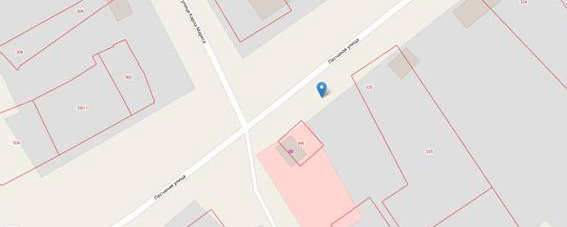 Приложение № 3 к постановлению Администрации Пановского сельсовета Ребрихинского района Алтайского края от 04.08.2021№ 19РЕЕСТР мест (площадок) накопления твердых коммунальных отходов на территории муниципального образования Пановский сельсовет Ребрихинского района Алтайского края (п. Лесной)Приложение № 4 к постановлению Администрации Пановского сельсовета Ребрихинского района Алтайского края от _________________ № _____Схема размещения мест (площадок) накопления твердых коммунальных отходов на территории муниципального образования Пановский сельсовет Ребрихинского района Алтайского края (п. Лесной)пос. Лесной, Молодежная д.10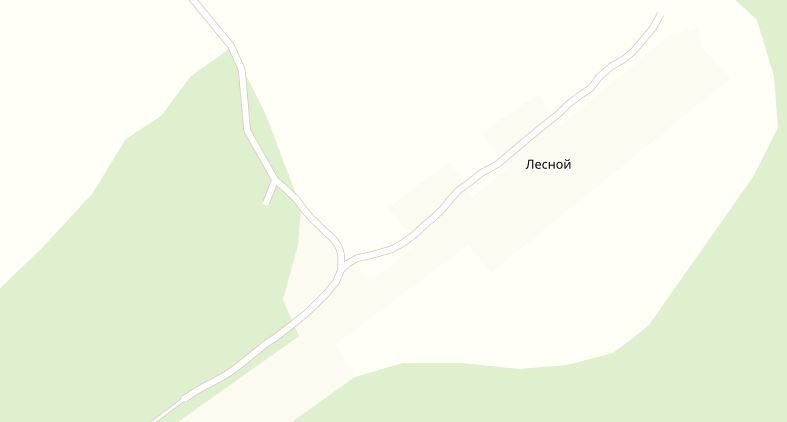 Приложение № 5 к постановлению Администрации Пановского сельсовета Ребрихинского района Алтайского края от ____________ № ___РЕЕСТР мест (площадок) накопления твердых коммунальных отходов на территории муниципального образования Пановский сельсовет Ребрихинского района Алтайского края (пос. Молодежный)Приложение № 6 к постановлению Администрации Пановского сельсовета Ребрихинского района Алтайского края от ___________ № __Схема размещения мест (площадок) накопления твердых коммунальных отходов на территории муниципального образования Пановский сельсовет Ребрихинского района Алтайского края (пос. Молодежный) пос. Молодежный, ул. Ленина 2А, кв.2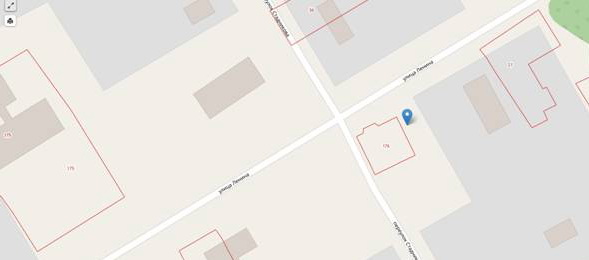 пос. Молодежный ул.М. Горького 27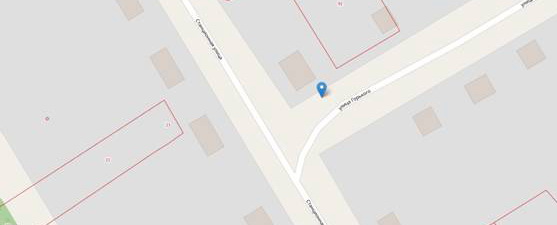 N п/пДанные о нахождении мест (площадок)накопления твердых коммунальных отходовДанные о нахождении мест (площадок)накопления твердых коммунальных отходовДанные о технических характеристиках мест (площадок) накопления твердых коммунальных отходовДанные о технических характеристиках мест (площадок) накопления твердых коммунальных отходовДанные о технических характеристиках мест (площадок) накопления твердых коммунальных отходовДанные о технических характеристиках мест (площадок) накопления твердых коммунальных отходовДанные особственниках мест(площадок) накопления твердыхкоммунальныхотходовДанные об источниках образования твердых коммунальных отходов, которые складируютсяв местах (наплощадках) накопленияТКОАдресКоординатыПокрытиеПлощадь, кв. м.Кол-воразмещенныхконтейнеров,бункеров, шт., / объем, м3Кол-вопланируемыхк размещениюконтейнеров, бункеров,шт., ихобъемДанные особственниках мест(площадок) накопления твердыхкоммунальныхотходовДанные об источниках образования твердых коммунальных отходов, которые складируютсяв местах (наплощадках) накопленияТКО1234567891Алтайский край, Ребрихинский район, с. Паново в  на север от территории  администрации по ул. Карла Маркса, 2253.411940,82.153564бетон81/0,852/0,85Администрация  Пановского сельсовета Ребрихинского района Алтайского края, ОГРН 1022202563404 Жилой сектор  село Паново ул.Карла Маркса с 2 по 15, ул.Кузбасс 1по182.Алтайский край, Ребрихинский район, с. Паново ул. Карла Маркса, 1952.988388,82.150842бетон31/0,851/0,85Администрация  Пановского сельсовета Ребрихинского района Алтайского края, ОГРН 1022202563404 Жилой сектор село Паново ул.Карла Маркса с 19 по 38, 3.Алтайский край, Ребрихинский район, с. Паново ул. Песчаная 1352.996954,82.131944бетон31/0,851/0,85Администрация  Пановского сельсовета Ребрихинского района Алтайского края, ОГРН 1022202563404Жилой сектор  село Паново Ул.Песчаная д.1 по 30,ул.Карла Маркса с 40 по 44N п/пДанные о нахождении мест (площадок)накопления твердых коммунальных отходовДанные о нахождении мест (площадок)накопления твердых коммунальных отходовДанные о технических характеристиках мест (площадок) накопления твердых коммунальных отходовДанные о технических характеристиках мест (площадок) накопления твердых коммунальных отходовДанные о технических характеристиках мест (площадок) накопления твердых коммунальных отходовДанные о технических характеристиках мест (площадок) накопления твердых коммунальных отходовДанные особственниках мест(площадок) накопления твердыхкоммунальныхотходовДанные об источниках образования твердых коммунальных отходов, которые складируютсяв местах (наплощадках) накопленияТКОАдресКоординатыПокрытиеПлощадь, кв. м.Кол-воразмещенныхконтейнеров,бункеров, шт., / объем, м3Кол-вопланируемыхк размещениюконтейнеров, бункеров,шт., ихобъемДанные особственниках мест(площадок) накопления твердыхкоммунальныхотходовДанные об источниках образования твердых коммунальных отходов, которые складируютсяв местах (наплощадках) накопленияТКО1234567891Алтайский край, Ребрихинский  район, п Лесной в   северней территории дома по улице Молодежная д.1053.018340,82.235583бетон80/02/0,85Администрация  Пановского сельсовета Ребрихинского района Алтайского края, ОГРН 1022202563404Жилой сектор  п.Лесной ул.Молодежная с 1 по 23 N п/пДанные о нахождении мест (площадок)накопления твердых коммунальных отходовДанные о нахождении мест (площадок)накопления твердых коммунальных отходовДанные о технических характеристиках мест (площадок) накопления твердых коммунальных отходовДанные о технических характеристиках мест (площадок) накопления твердых коммунальных отходовДанные о технических характеристиках мест (площадок) накопления твердых коммунальных отходовДанные о технических характеристиках мест (площадок) накопления твердых коммунальных отходовДанные особственниках мест(площадок) накопления твердыхкоммунальныхотходовДанные об источниках образования твердых коммунальных отходов, которые складируютсяв местах (наплощадках) накопленияТКОАдресКоординатыПокрытиеПлощадь, кв. м.Кол-воразмещенныхконтейнеров,бункеров, шт., / объем, м3Кол-вопланируемыхк размещениюконтейнеров, бункеров,шт., ихобъемДанные особственниках мест(площадок) накопления твердыхкоммунальныхотходовДанные об источниках образования твердых коммунальных отходов, которые складируютсяв местах (наплощадках) накопленияТКО1234567891Алтайский край, Ребрихинский район, пос. Молодежный в  на юго-запад от дома по ул. Ленина 2А, кв.253.421966, 83.931898бетон80/02/0,85Администрация  Пановского сельсовета Ребрихинского района Алтайского края, ОГРН 1022202563404 Жилой сектор п.Молодежный ул. Ленина с 1 по 10,переулок Стадникова  с 3 по 82.Алтайский край, Ребрихинский район, пос. Молодежный ул.М. Горького 2752.996954,82.131944бетон31/0,851/0,85Администрация  Пановского сельсовета Ребрихинского района Алтайского края, ОГРН 1022202563404Жилой сектор п.Молодежный ул. М.Горького  с 3 по 28,улица Станционная с 1 по 22